проект  	      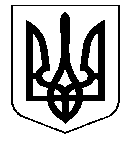 УКРАЇНАНОСІВСЬКА  МІСЬКА  РАДАНОСІВСЬКОГО  РАЙОНУ ЧЕРНІГІВСЬКОЇ  ОБЛАСТІВИКОНАВЧИЙ  КОМІТЕТР І Ш Е Н Н Я  ___ жовтня 2018 року	м. Носівка	№ _____  Про призначення проектної організації	Відповідно ст.27 Закону України «Про місцеве самоврядування в Україні» розглянувши лист Товариства з обмеженою відповідальністю «АРХ24» від 03.09.2018 №03/09/18,  виконавчий комітет міської ради вирішив:  1. Для проектування об'єкту «Будівництво амбулаторії сімейної медицини по вул. Центральна, 74-Б в с. Володькова Дівиця  Носівського району, Чернігівської області» призначити проектну організацію ТОВ «АРХ24».  2. Контроль за виконанням даного розпорядження покласти на заступника міського голови з питань житлово-комунального господарства Сичова О.В.Міський голова                                                                 В.М. ІгнатченкоПОДАННЯ:Начальник відділу містобудування та архітектури                                                                        О.П. Кононенко ПОГОДЖЕННЯ:Заступник міського голови з питань ЖКГ                           О.В. СичовКеруюча справами виконавчого комітету                            І.І. ВласенкоНачальник відділу правового забезпечення та кадрової роботи                                           С.С. ЯмаНачальник загального відділу                                                Н.В. Рубель